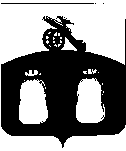  Администрация  Бельского района Тверской области ПОСТАНОВЛЕНИЕОб утверждении  муниципальной   программымуниципального образования  Бельский районТверской         области     «Развитие     системы управления собственностью  муниципальногообразования    Бельский    район        Тверской области и земельными участками, находящимися в ведении муниципального образования Бельскийрайон Тверской области на 2018 – 2020 годы»	В соответствии с Бюджетным кодексом Российской Федерации, Законом Тверской области от 18.01.2006 № 13-ЗО «О бюджетном процессе в Тверской области», Положением «О бюджетном процессе в муниципальном образовании Тверской области «Бельский район», согласно постановления Администрации Бельского района от 18.09.2013 № 342а «О порядке принятия решений о разработке муниципальных программ, формирования, реализации и проведения оценки эффективности реализации муниципальных программ МО Бельский    район Тверской области, Администрация Бельского районаПОСТАНОВЛЯЕТ:	1. Утвердить прилагаемую муниципальную программу муниципального образования Бельский район  Тверской области «Развитие системы управления собственностью  муниципального образования  Бельский  район  Тверской области  и земельными участками, находящимися в ведении муниципального образования Бельский район Тверской области на 2018 - 2020 годы».2. Настоящее постановление вступает в силу с 01.01.2018 года и подлежит официальному опубликованию на официальном сайте Администрации Бельского Тверской области.          3. Считать утратившим силу с 31.12.2017 г.  постановление Администрации Бельского района от 01.11.2016 г. № 125 «Развитие системы управления собственностью  муниципального образования  Бельский  район  Тверской области  и земельными участками, находящимися в ведении муниципального образования Бельский район Тверской области на 2017 - 2019 годы».	4. Контроль за исполнением данного постановления оставляю за собой.Глава  Администрации  Бельского района                                                                                         А.И. Титов 03.11.2017г.                            г.  Белый                № 174